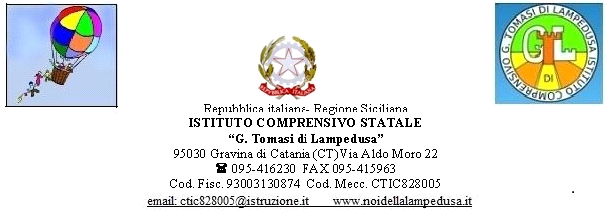 CIRCOLARE N. 50Docenti, alunni, genitori scuola secondaria di 1° gradoDSGA e Personale ATASito webOggetto: Scrutini primo quadrimestre .Le operazioni di scrutinio relative al primo quadrimestre si svolgeranno secondo il seguente calendario:Mercoledì 6 Febbraio 2019 corsi A-B                          Giovedì 7 Febbraio 2019 corsi C-D-E1A 16-16.30                                                                        1E 16-16.25	2A 16.30-17                                                                        1D 16.25-16.503A 17-17.30                                                                        1C 16.50-17.152B 17.30-18                                                                        3D 17.15-17.401B 18-18.30                                                                        3C 17.40-18.053B 18.30-19                                                                        2E 18.05-18.30                                                                                              2D 18.30-18.55                                                                                              2C 18.55-19.20Gravina di Catania, 30/01/2019IL DIRIGENTE SCOLASTICOProf.ssa Maria Virginia Filippetti